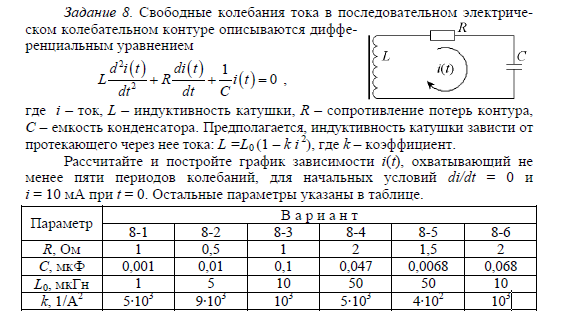 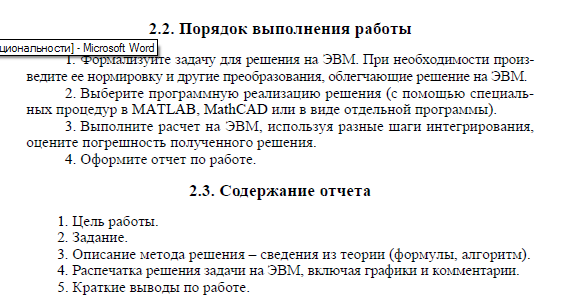 Вариант любой.    